 	Ordinal Number Cards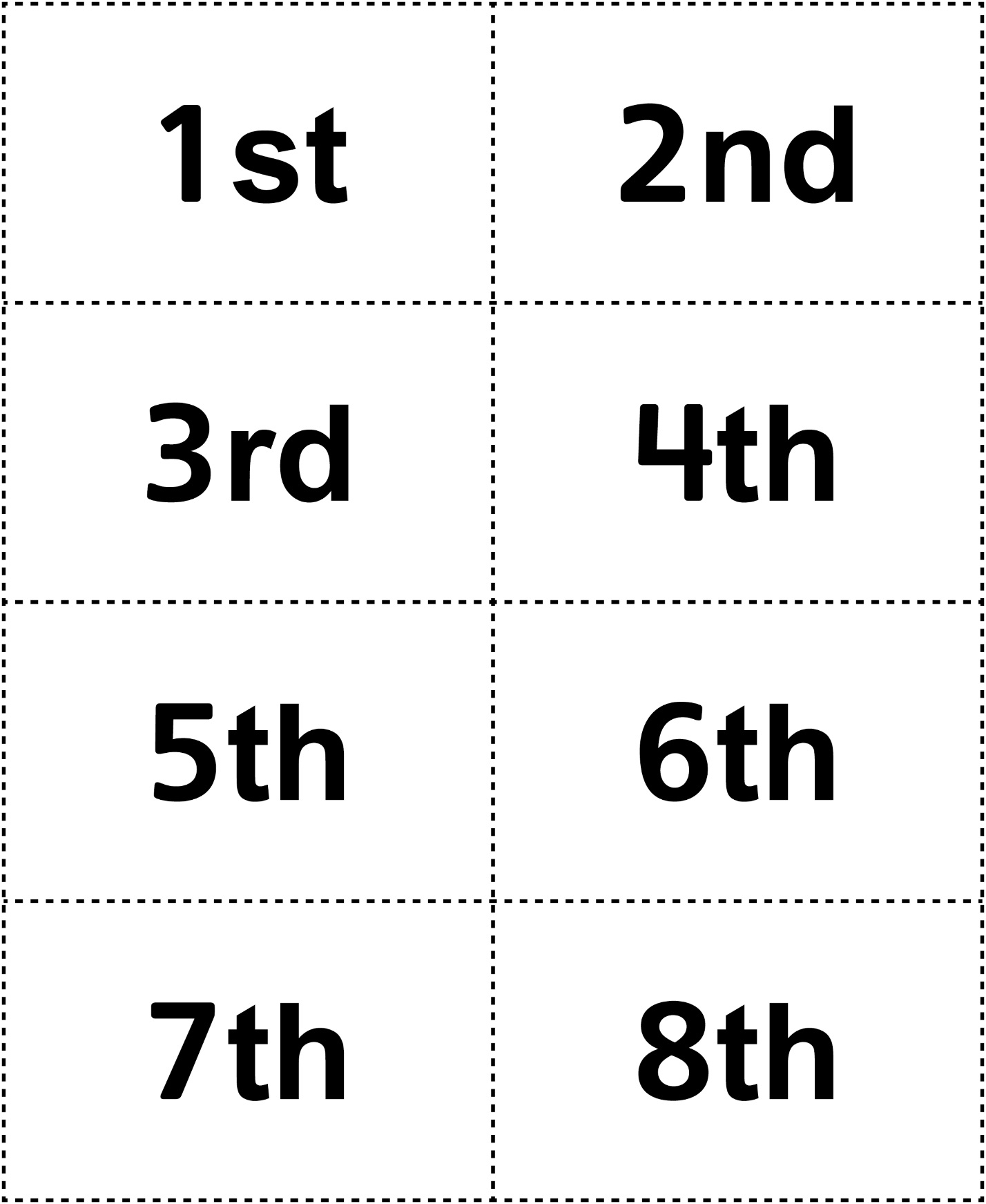 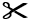  	Ordinal Number Cards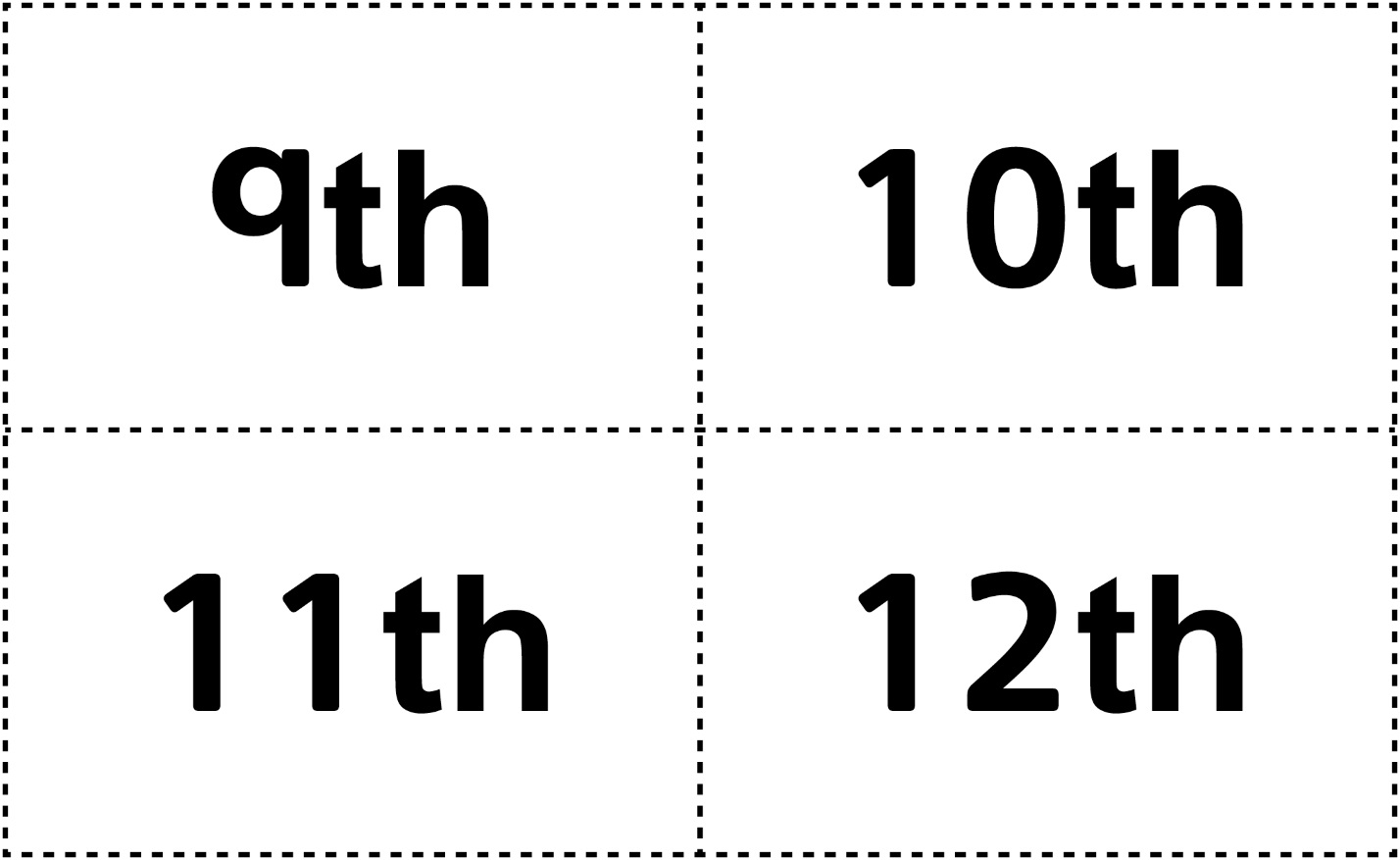 